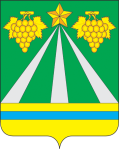 АДМИНИСТРАЦИЯ МУНИЦИПАЛЬНОГО ОБРАЗОВАНИЯ КРЫМСКИЙ РАЙОНПОСТАНОВЛЕНИЕот 23.08.2022	№ 2409город КрымскО внесении изменений в постановление администрации муниципального образования Крымский район от 8 июля 2021 года № 2005«Об утверждении Порядка предоставления субсидий гражданам, ведущим личное подсобное хозяйство, крестьянским (фермерским) хозяйствам, индивидуальным предпринимателям, осуществляющим деятельность в области сельскохозяйственного производства на территории муниципального образования Крымский район»В соответствии с Федеральным законом от 6 октября 2003 года                   № 131-ФЗ «Об общих принципах организации местного самоуправления в Российской Федерации», в целях реализации Федерального закона от 11 июня 2022 года № 169-ФЗ «О внесении изменений в Федеральный закон «О развитии сельского хозяйства», постановления Правительства Российской Федерации от    5 апреля 2022 года № 590 «О внесении изменений в общие требования  к нормативным правовым актам, муниципальным правовым актам, регулирующим предоставление субсидий, в том числе грантов в форме субсидий, юридическим лицам, индивидуальным предпринимателям, а также физическим лицам – производителям товаров, работ, услуг, и об особенностях предоставления указанных субсидий и субсидий из федерального бюджета бюджетам субъектов Российской Федерации в 2022 году»,  п о с т а н о в л я ю:1. Внести в постановление администрации муниципального образования Крымский район от 8 июля 2021 года № 2005 «Об утверждении Порядка предоставления субсидий гражданам, ведущим личное подсобное хозяйство, крестьянским (фермерским) хозяйствам, индивидуальным предпринимателям, осуществляющим деятельность в области сельскохозяйственного производства на территории муниципального образования Крымский район» следующие изменения:1) подпункт 11 пункта 2.6. раздела 2 «Порядок проведения отбора получателей субсидий для предоставления субсидий» изложить в следующей редакции:«отсутствие просроченной (неурегулированной) задолженности по денежным обязательствам перед Краснодарским краем, органом местного самоуправления из бюджета которого планируется предоставление субсидии, на первое число месяца, в котором подана заявка (действие настоящего абзаца приостанавливается до 1 января 2023 года);2) пункт 2.9. раздела 2 «Порядок проведения отбора получателей субсидий для предоставления субсидий» дополнить абзацем следующего содержания:«Заявки на получение государственной поддержки в сфере развития сельского хозяйства, устойчивого развития сельских территорий подаются в порядке, установленном нормативными правовыми актами Правительства Российской Федерации и законами субъектов Российской Федерации, на бумажном носителе либо в соответствии со статьей 17.1 Федерального закона от 11 июня 2022 года № 169-ФЗ «О внесении изменений  в Федеральный закон «О развитии сельского хозяйства» в электронной форме.Положения настоящего абзаца вступают в силу после вступления в силу Федерального закона от 11 июня 2022 года № 169-ФЗ «О внесении изменений в Федеральный закон «О развитии сельского хозяйства».2. Отделу по взаимодействию со СМИ администрации муниципального образования Крымский район (Безовчук) обнародовать настоящее постановление путем размещения на официальном сайте администрации муниципального образования Крымский район www.krymsk-region.ru, зарегистрированного в качестве средства массовой информации.3. Постановление вступает в силу после официального обнародования.